产品规格书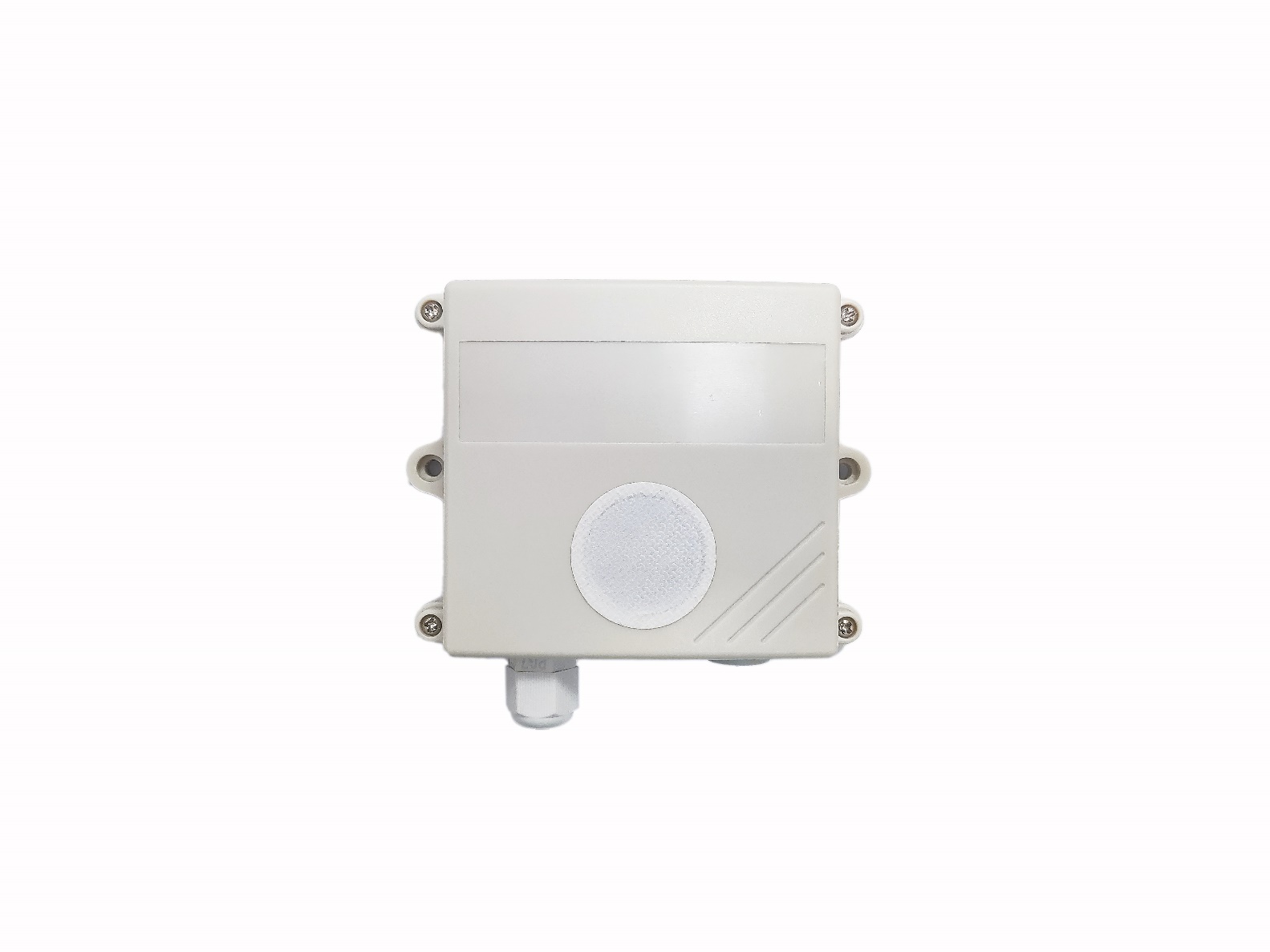 修改记录表：产品概述该变送器选用了进口高精度双通道二氧化碳传感器模组，广泛适用于农业大棚、花卉培养等需要CO2监测的场合。该变送器具有性能稳定可靠、外形美观、安装方便等特点。功能特点该变送器采用高灵敏度的气体检测探头，信号稳定，精度高。具有测量范围宽、线形度好、使用方便、便于安装、传输距离远等特点。适用于室内、室外环境，外壳IP65级防水，可应用于各种恶劣环境。技术参数产品外壳结构尺寸图（公差：±0.5mm）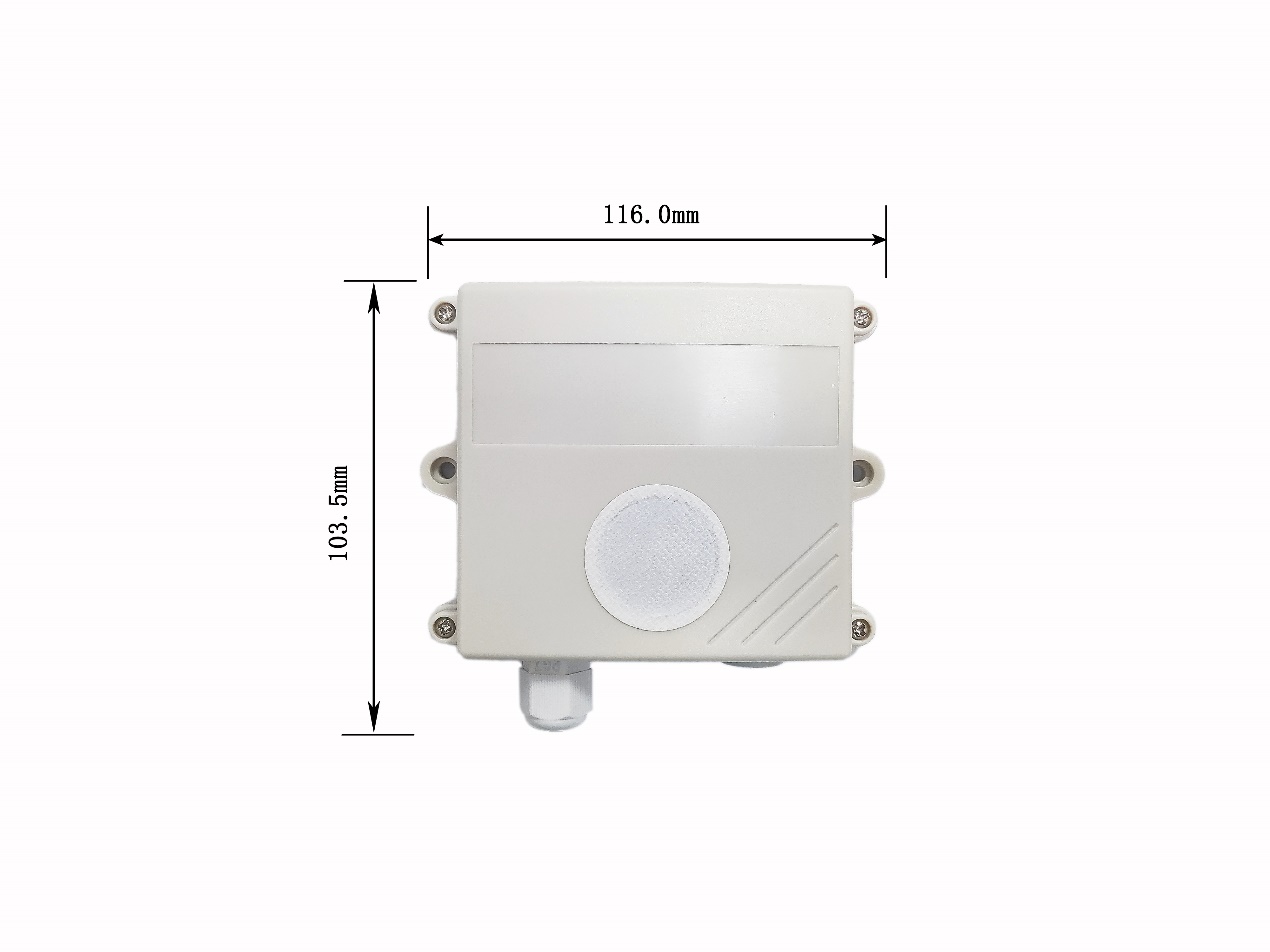 图1.产品外壳结构尺寸图接线说明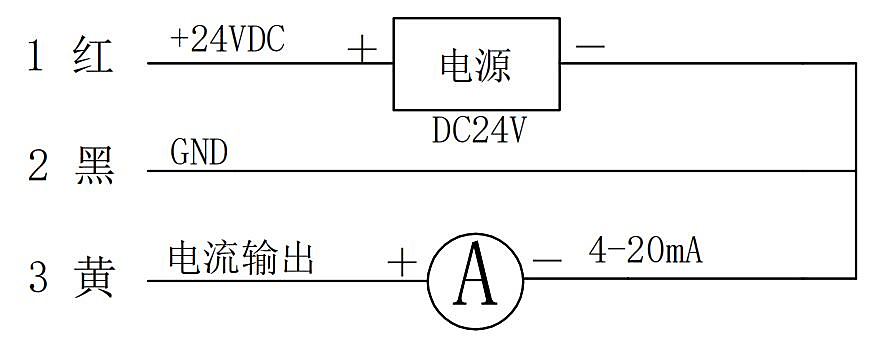 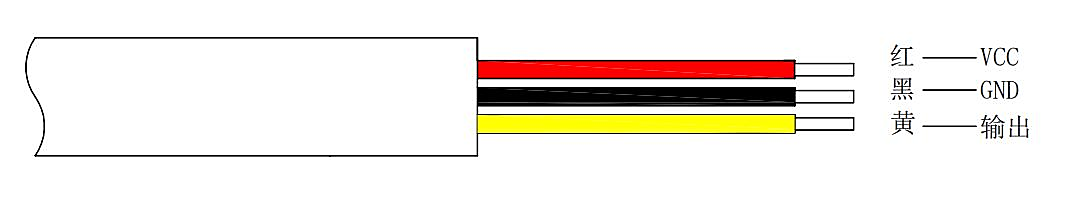 图2.接线示意图CO2浓度数据计算输出的电流信号4-20mA对应产品CO2浓度量程0-5000ppm，计算公式为：CO2浓度=（输出电流-4）/0.0032，例如当输出电流为6.0mA时，CO2浓度：(6-4）/0.0032=625ppm。注意事项1、当环境温度超出工作温度范围时，请不要使用本变送器；2、接通电源前，必须确认控制器的模拟输入端与变送器输出端匹配；3、施工人员在安装和接线过程中应戴防静电手套和切断电源，不可带电操作；4、避免对外壳施加任何方向的外力，会影响传感器性能，并可能造成损坏；5、请尽量避免震动，如果经过震动、跌落可能会使传感器的测量准确性变差，如果发生严重的震动或跌落情况后，需要验证产品的准确度。质量保证产品出厂12个月内，基于正常使用和非人为损坏，对产品提供免费维修服务。产品名称：二氧化碳变送器产品型号：MAQ01-A-P5版本：V1.2制定人：GW.H审核人：CY版本更改内容更改人更改日期V1.0新增GW.H2023.09.20V1.1更正第七点中的文字描述GW.H2023.12.06V1.2优化文字描述GW.H2023.12.07供电电源24±20% VDCCO2测量范围0~5000ppm稳定性<2%FS输出信号4-20mA工作环境-10℃~+50℃、0%RH~98%RH(无凝结)系统预热时间2min(可用)、10min(最大精度)外壳尺寸116.0mm*103.5mm*42.5mm线材长度1米（默认）CO2精度±(40ppm+3%FS) (25℃)非线性<1%FS温度影响自带温度补偿序号线色说明1红色电源正（24VDC）2黑色电源负3黄色电流输出